World HistoryMeasurement Topic 4: The Cause and Effect of WW2Level 3: Learn it, study it, and then test itLearning Target #1: How were totalitarian leaders able to rise to power? Directions: 1st- Number the paragraphs2nd - Independently read the passage, and circle words you don’t know. Predict the meaning of the words.3rd- Read the passage a second time with a partner, highlight information and write side notes. 4th- Answer the questions on the back in complete sentences.	After World War 1, European nations were left with many issues. Nations had used all their economic resources to fight the war. These economic issue caused a worldwide great depression resulting in extremely high unemployment, wide spread starvations, and riots. After World War 1, many long standing empires were dissolved creating new nations with weak governments. These weak governments were faced with economic issues, the great depression, low populations of men, starvation, violence and people suffering. People were looking for an end to their misery. As a result of all the issues, people turned to dominate leaders known as totalitarians who promised an end to all the suffering.  A totalitarian leader is a leader who has and wants total, absolute control over their nation, government and people using any method.Italy lead by Benito Mussolini also became a totalitarian nation; Mussolini changed Italy into a Fascist nations. Fascist believed that the nation is more important than the individual. Fascism is nationalism at its most extreme. Under Mussolini’s authority, the Italian government used propaganda to promote extreme loyalty for Italy. Mussolini would give public speeches, march in parades, and openly praise those that showed their loyalty and support for Italy. He controlled the newspaper, movies, radio, education, books, art, and all other forms of media promoting how wonderful Italy was and that the people should support their culture. Mussolini promised that through unity, Italy would once again be a powerful nation.  Mussolini began fixing unemployment, and other issues in Italy, gaining the people’s support. The Italian fascist government also controlled all the media, newspapers, radios, books and used secret police or vigilantly groups (ordinary citizens with guns) to terrorize and control the people, keeping them from questioning the authority or actions of Mussolini’s fascist government. Those who did not follow Mussolini were arrested, jailed, beaten, tortured and or killed. As fascism spread in Italy, a powerful nation in Asia moved toward a similar system. Following a period of reform and progress in the 1920s, Japan fell under military rule. When the Great Depression struck in 1930, the government was blamed. Military leaders gained support by promoting extreme nationalism for the Japanese empire. The military leaders kept the emperor of Japan in power, which the Japanese people liked but they used propaganda to convince the Japanese people that in order for Japan to be great they needed  follow the Japanese military and to unite together to take over the other Asian nations. They told the people that in order to solve the country’s economic problems they needed to expand by taking over other nations and the only way that would be successful is if he Japanese population was united. They planned a Pacific empire that included conquering China. The empire would provide Japan with raw materials and markets for its products. It would also give Japan room for its rising population.Germany, much like the rest of Europe, was struggling with the effects from WW1. Germany had a new government, was faced with wide spread unemployment, starvation, and inflation (fake $). The German people were also upset regarding how they were treated following the Treaty of Versailles (having to admit guilt, pay billions and losing their military).  This struggle created the perfect environment for another Totalitarian leader to take over, Adolf Hitler. Hitler wanted Germany to be brought back to its formal glory prior to WW1. He felt this would be possible by eradicating/destroying those weaker races such as the Jews, Slavic people, Poles and other groups. Hitler believed the Aryan race was far superior and needed to dominate Germany and the rest of the world. He promised Germans a new, powerful Germany with national pride and honor if the followed him and his plan. Hitler, like Mussolini and Stalin, used propaganda to promote his ideas. Hitler would hold public rallies, marches, and speeches to rally the people to support his ideas and beliefs. Those who did not follow his ideas and beliefs would be sent to concentration camps or arrested by the secret police.Following WW1 many nations where left with serious issues that crippled their governments, economies and effected the daily lives of the people in the nations. These issues led to the rise of totalitarian governments and leaders who made false promises to gain power, and brutal force to keep their power. These totalitarian leaders would soon use their power to pull the world into another war. Answer the following questions with complete sentences.What were nations/people dealing with that caused them to turn to totalitarian leaders?Where were totalitarian nations created?Who were totalitarian leaders?What is propaganda and how was it used to support the totalitarian leaders?What happened to those that did not support the totalitarian leaders?Complete the open mind below. Label the name of each totalitarian leader, nation and main ideas (key beliefs) of each person. 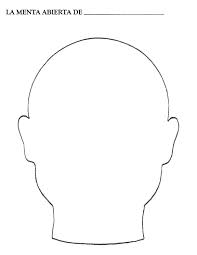 Directions: The following questions are based on the accompanying documents/graphs/maps/quotes. As you read and analyze (think about) each document/graph/map/quote be sure to:1nd - Independently read the chart, passage, and/or map 2nd- Circle words you don’t know. Predict or find the meaning of the words.3rd- Read the chart, passage and/or map a second time with a partner, highlight information and write side notes. 4th- Answer the questions in complete sentences. Document 1:Alice Hamilton, Nazism and Youth (1933) written after her second post-World War I trip to GermanyHitler made each insignificant, poverty-stricken, jobless youth of the slums feel himself one of the great of the earth, since the youth was a German. Hitler told the young men that the fate of Germany was in their hands...He put them into uniforms, he taught them to march and sing together, he aroused that sense of comradeship and esprit de corps so precious to the young, and gave them what is even more precious- an object for hero worship. The most important subject in the new curriculum is history, with the emphasis laid on German heroes, German inventors, German rulers, poets, artists. The German child must be taught that his nation is superior to every other in every field...It is this violent, fanatical, youthful despot, backed by some millions of like- minded youths, who now rules Germany. Truly it is a new thing in the world- a great modern country submitting itself to the will of its young men How did Hitler use propaganda to make the Germans feel better about themselves? How would making the Germans feel better allow Hitler to have complete power?According to Alice Hamilton in Nazism and Youth, what would the new youth curriculum include?Document 2. . . The Hitler Youth movement was formed for the express purpose of creating loyal subjects to the state. By 1935, over three million boys and girls aged 10 and older were enrolled. “We were born to die for Germany” was one of their popular slogans. In addition to a strenuous physical fitness program, they received training in the use of weapons and heard lectures on Nazi ideology. Source: Chartock and Spencer eds., Can It Happen Again?According to the editors of Can It Happen Again, what was one method used by the Nazi Party to influence the thinking of the young people of Germany?Document 3- Japanese Children’s book on to support expansion/imperialism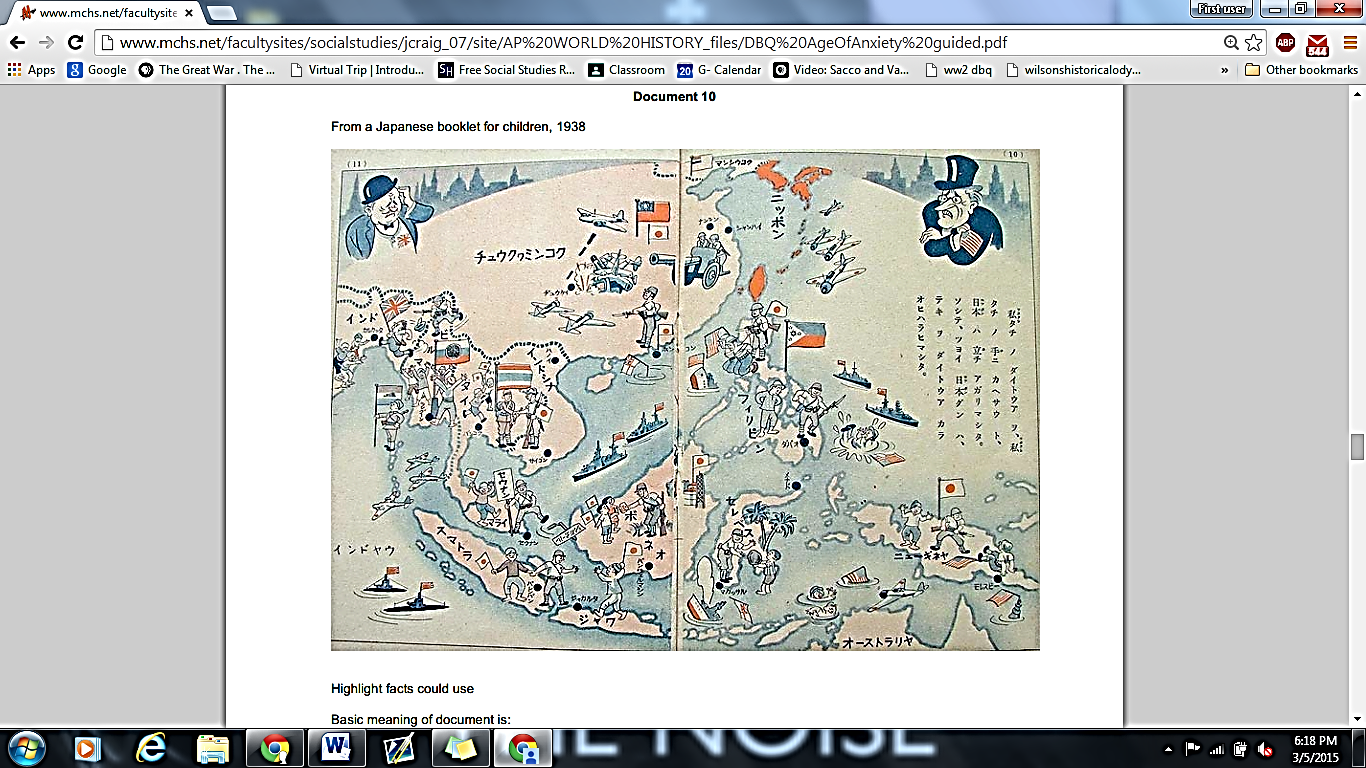 Basic information: The Japanese nation consist of the islands circled. Japan began expanding by taking over the control of other nations in Asia. The guy on the left is the leader of England and the guy on the right is the leader of the USA. They were not too happy with Japan expanding by taking over other nations. The Japanese empire’s flag is the one with a red (black) dot in the center of a white flag. Count how many flags were placed in various nations and what do the flags in the places outside of Japan mean?Why do you think the Japanese created this book for children? What was the purpose? What is this an example of?Document 4—from “Life in the Third Reich” by Hannah Vogt, in Hitler and Nazi Germany ed. Robert G.L. Waite; Holt, Reinhart and Winston 1965Still more pernicious was the way in which an ever increasing number of people were tortured or executed without trial or sentence for no worse crime than unorthodox opinions or "impurity of race." This development took place before the eyes of the entire German people.  What, then, of concentration camps?  When they were established, people might have believed in good faith that they were needed for the "restoration of public order and security," to quote Article 48 of the Constitution. However, when the Nazis had firm control of all effective power--the police, the armed forces, the civil service--after all political opponents had totally disappeared from public life, after elections had "proved" that 98 percent of the people favored Hitler--why were concentration camps still kept up? Why were they even increased in number? . . .It was not due to either negligence or accident that concentration camps continued to exist past the time when the Nazis had firm control of the government. They formed a well calculated part of the system. To quote Hitler: “Terrorism is an effective political tool. I shall not deprive myself of it merely because these simple-minded bourgeois "softies" take offense. These so-called atrocities render it unnecessary for me to conduct hundreds of thousands of individual raids against mutinous and dissatisfied people. People will think twice before opposing us, if they know what awaits them in the camps.”6. Why did the Nazis establish the concentration camps?Concentrations camps were still used even after the Nazis had control of the government and the camps were technically not need. So why were they still in use?Document 5: Propaganda poster for Hitler and the Nazi party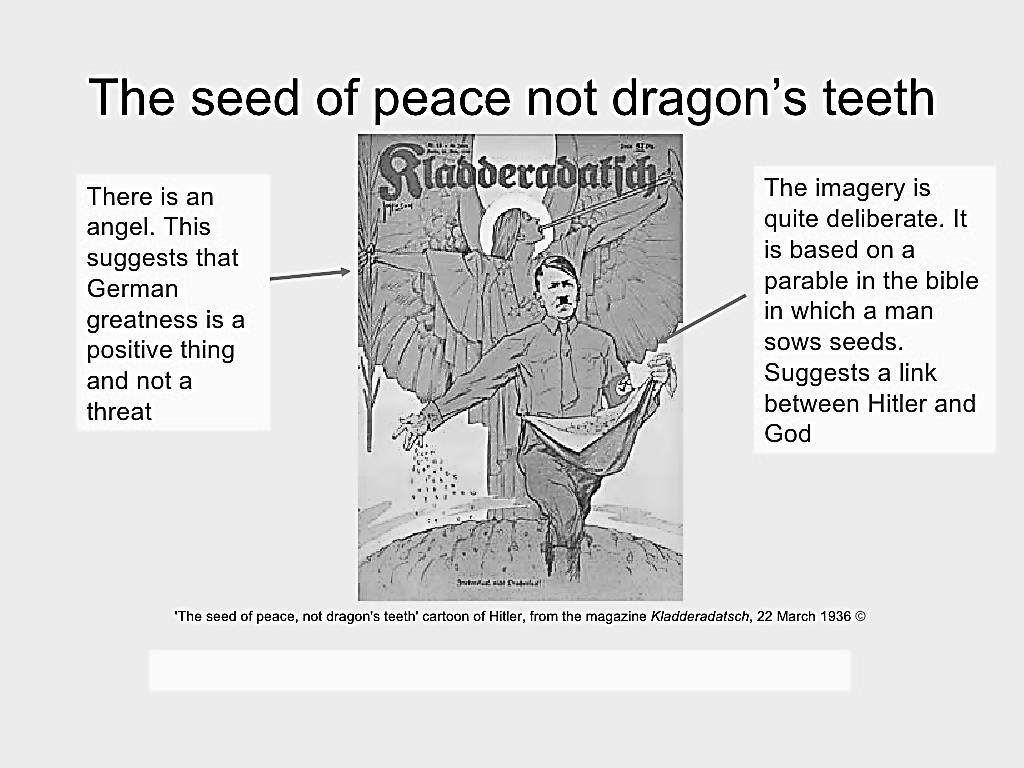 10.  Describe the different symbols you see in this poster. 11. What do the seeds Hitler is throwing/sowing represent?Using the information from your PowerPoint notes, and handout #1.Choose one of the following prompts. Prompt 1: Write a one page summary on why and how totalitarian leaders were able to take over the nations of Japan, Italy and Germany. *************************Be sure to cite evidence from handout#1!*******************************________________________________________________________________________________________________________________________________________________________________________________________________________________________________________________________________________________________________________________________________________________________________________________________________________________________________________________________________________________________________________________________________________________________________________________________________________________________________________________________________________________________________________________________________________________________________________________________________________________________________________________________________________________________________________________________________________________________________________________________________________________________________________________________________________________________________________________________________________________________________________________________________________________________________________________________________________________________________________________________________________________________________________________________________________________________________________________________________________________________________________________________________________________________________________________________________________________________________________________________________________________________________________________________________________________________________________________________________________________________________________________________________________________________________________________________________________________________________________________________________________________________________________________________________________________________________________________________________________________________________________________________________________________________________________________________________________________________________________________________________________________________________________________________________________________________________________________________________________________________________________________________________________________________________________________________________________________________________________________________________________________________________________________________________________________________________________________________________________________________________________________________________________________________________